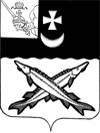 КОНТРОЛЬНО-СЧЕТНАЯ КОМИССИЯ БЕЛОЗЕРСКОГО МУНИЦИПАЛЬНОГО РАЙОНА  ЗАКЛЮЧЕНИЕфинансово-экономической экспертизы на проект приказа Управления имущественных отношений  Белозерского муниципального района «О внесении изменений в приказ Управления имущественных отношений  от 16.12.2019 №136»                                                                                                 от 27 марта 2020        Экспертиза проекта проведена на основании  пункта 7 статьи 12 Положения о контрольно-счетной комиссии Белозерского муниципального района, утвержденного решением Представительного Собрания Белозерского муниципального района от 27.02.2008 № 50 (с учетом изменений и дополнений), пункта 8 плана работы контрольно-счетной комиссии района  на 2020 год.Цель финансово-экономической экспертизы: определение соответствия положений, изложенных в проекте программы, действующим нормативным правовым актам Российской Федерации, субъекта Российской Федерации и муниципального образования; оценка экономической обоснованности и достоверности объема ресурсного обеспечения программы «Управление  и распоряжение  муниципальным имуществом Белозерского муниципального района  на 2020-2025 годы», возможности  достижения поставленных целей при запланированном объеме средств.    Предмет финансово-экономической экспертизы: проект приказа Управления имущественных отношений  района «О внесении изменений в приказ Управления имущественных отношений от 16.12.2019  №136» Сроки проведения: с  18.03.2020 по 19.03.2020Для проведения мероприятия были представлены следующие материалы: - проект приказа «О внесении изменений в приказ Управления имущественных отношений от 16.12.2019  №136»;- проект плана реализации Программы на  2020 год.Пояснительная записка не предоставлена.	Проектом приказа  предлагается изложить Программу в новой редакции. Изменения коснулись следующих разделов и приложений Программы:	1.  Паспорт  Программы корректируется в части объемов бюджетных ассигнований на реализацию всех мероприятий Программы.  По сравнению с Программой в редакции приказа Управления имущественных отношений района от 16.12.2019 №136 общий объем  бюджетных ассигнований на реализацию мероприятий Программы (2020-2025 годы)   уменьшился  на  581,5 тыс. руб. и составил 63125,3 тыс. руб.   В разрезе по годам  объемы бюджетных ассигнований на реализацию Программы составят:2020 год – 10798,8 тыс. руб., с ростом на 418,5 тыс. руб.2021 год – 9665,3 тыс. руб., со снижением  на 1000,0 тыс. руб.2022 год – 10665,3 тыс. руб., Планируемые показатели   соответствуют  решению Представительного Собрания района от 23.12.2019 №104 о районном бюджете на 2020 год и плановый период 2021 и 2022 годов.2023 год – 10665,3 тыс. руб. 2024 год – 10665,3 тыс. руб. 2025 год – 10665,3 тыс. руб. 	Изменения коснулись  приложений  4 «Ресурсное обеспечение реализации муниципальной программы за счет средств районного бюджета» и 5  «Прогнозная  (справочная) оценка на реализацию целей муниципальной программы»  к муниципальной программе. В приложениях  произведена корректировка  денежных средств,  предусмотренных на реализацию мероприятий Программы  на 2020 и 2021 годы.С проектом   муниципальной программы предоставлен проект  плана реализации  муниципальной программы, что   не противоречит  п. 23   постановления  администрации района № 810 об утверждении  Порядка разработки, реализации и оценки эффективности муниципальных программ Белозерского района. Изменения объемов бюджетных ассигнований на реализацию мероприятий Программы произведены в соответствии  со статьей 179 Бюджетного кодекса РФ, Соглашений о передаче на районный уровень  части полномочий по решению   вопросов сельских поселений, а также уведомлений	Департамента финансов Вологодской области.	Изменения в целевые показатели не планируются.Вывод: 	Представленный проект приказа  Управления имущественных отношений Белозерского муниципального района «О внесении изменений в приказ Управления имущественных отношений от 16.12.2019 №136» не противоречит бюджетному законодательству и рекомендован к принятию.         Председатель КСК района                                     Н. А. Спажева